JUNIOAsesoría Redes Sociales incubadora de proyectos transmedia	A través de asesorías se abordarán distintos aspectos de la producción documental aplicados a las nuevas tecnologías y plataformas digitales. experiencias entre creadores en los nuevos medios y actores con experiencia en la industria audiovisual a nivel internacional.Creemos que el aprovechamiento de las nuevas tecnologías ha transformado radicalmente la manera de narrar el mundo. Por eso, apostamos por descubrir en ellas espacios de crítica, reflexión y creación social libre. Bajo la idea de que la tecnología es un medio para construir puentes creativos entre las prácticas documentales, el arte y la sociedad, queremos incentivar la formación, el desarrollo y la producción de narrativas multiplataforma con estándares de calidad internacionales y con incidencia social.  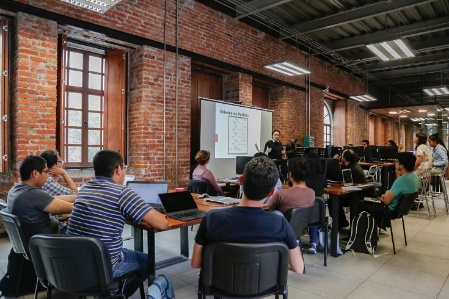 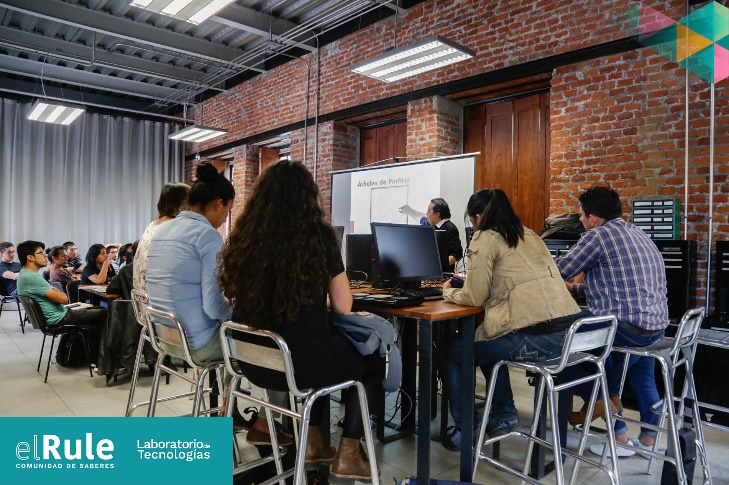 